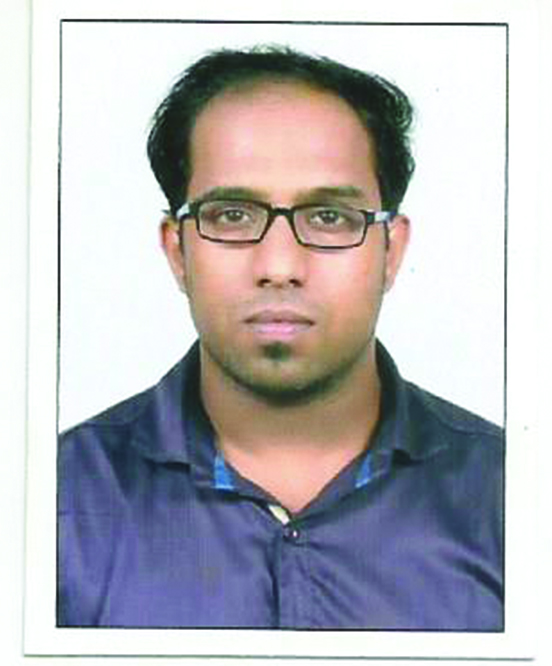  PROFESSIONAL SUMMARY:Dynamic, accomplished &talented dental professional with experience, ensuring high standards of competent care for a wide variety of patients with diverse needs.CAREER OBJECTIVE:Seeking for a General Dentist opportunity to work with a forward thinking and highly regarded dental organizationCAREER HIGHLIGHTS:Passed DUBAI HEALTH AUTHORITY dental licensing examination on 26th march 2018.As SENIOUR DENTAL  HOUSE SURGEON AT GOVT. GENERAL HOSPITAL  KOTTAYAM( MAY 2017- DEC 2017)– 7 monthsWorked as General dentist  at SAMS DENTAL CLINIC PATHANAPURAM ,KERALA (INDIA) ( 20 NOV 2015 - MAY 2017) -1.6 yearsPassed BDS  Degree Examination , Dr. MGR UNIVERSITY , Aug 20141 year internship at Rajas dental college ,Nagercoil ,IndiaAREA OF EXPERTISE:Root Canal treatment involving majority of posteriors among anteriors ,core build up using Reinforced fibrepost in anteriors and stainless steel post for posteriorsFixed orthodontic therapy along with twinblock myofunctional appliance for class 2 skeletal patient retruded mandibleprosthetic works like Removable partial  full dentures, Crown & bridgesAssisted caldwell luc approach operation for foreign body removal at OTPainful carious tooth treated with. Pulpotomy , pulpectomy Transalveolar extractions with difficult molars  , impaction surgeries like mesioangular and mild distoangular extractions , Alveoplasty for bony irregularitiesCosmetic smile designing like Laminate VeneerPerformed incisional& excisional  biopsy of oral cavityExcellent command over pediatric patient & all pediatric cases including pulpectomy, space maintainers Adequate knowledge in TMJ disorder and conservative management using  reposition and stabilization splint  Has done number of Fixed Orthodontic cases using MBT prescription including:Bimax cases ,openbite cases treated by reverse curve NiTi wires instanding lateral incisor treated by using NiTi pushcoil spring , overlay wires offset bend on 0.018ss /0.012 niti inverting the bracket of lateral incisor Skeletal Malocclusion treated using Functional appliance with Twin-Block and Frankel 2 appliancesCDE’S:Interceptive Orthodontics  Skeletal or  Dental - A Dilemma by Dr. BENOY AMBOOKEN MDSLasers in dentistry  a practical Approach by Dr. AJAY KAKAR MDS COURSES ADD-ON:ONE YEAR COURSE ON  ‘CLINICAL ORTHODONTIC & DENTOFACIAL ORTHOPEDIC PROGRAMME on March 2016 to 2017                                                                                 PERSONAL PROFILE	                                                 ACADEMIC DETAILSDOB:  29 JULY 1991.                                                                     RIVER DEE INTERNATIONAL SCHOOL CBSE 2007GENDER: MALE                                                                             HIGHER SECONDARY SCHOOL (PLUS TWO), 2009NATIONALITY: INDIA                                                                     BACHELOR OF DENTAL SURGERY- NOV 2015MARTIAL STATUS:  SINGLELANGUAGE KNOWN: ENGLISH, MALAYALAM, HINDITYPE OF JOININIG: IMMEDIATE JOINING	DECLARATION:I hereby declare that above statements are true and correct with all my knowledge and also to the help of our lord. 